Ақпарат13- қараша  2021 жылы «Сыбайлас жемқорлыққа қарсы іс-қимыл» тақырыбында мұғалім Әбдіғаппар Ү.С. мектеп ұстаздары арасында құқықтық білім бойынша мағлұмат берді. Осы жоспар  сыбайлас жемқорлықтың алдын алу және онымен күрестің негіздерін, сыбайлас жемқорлық  құқық бұзушылықтардың салдарынан азайтуды және жоюды бекітуге бағытталған сыбайлас жемқорлыққа қарсы іс-қимыл жөніндегі іс-шараны көздейді.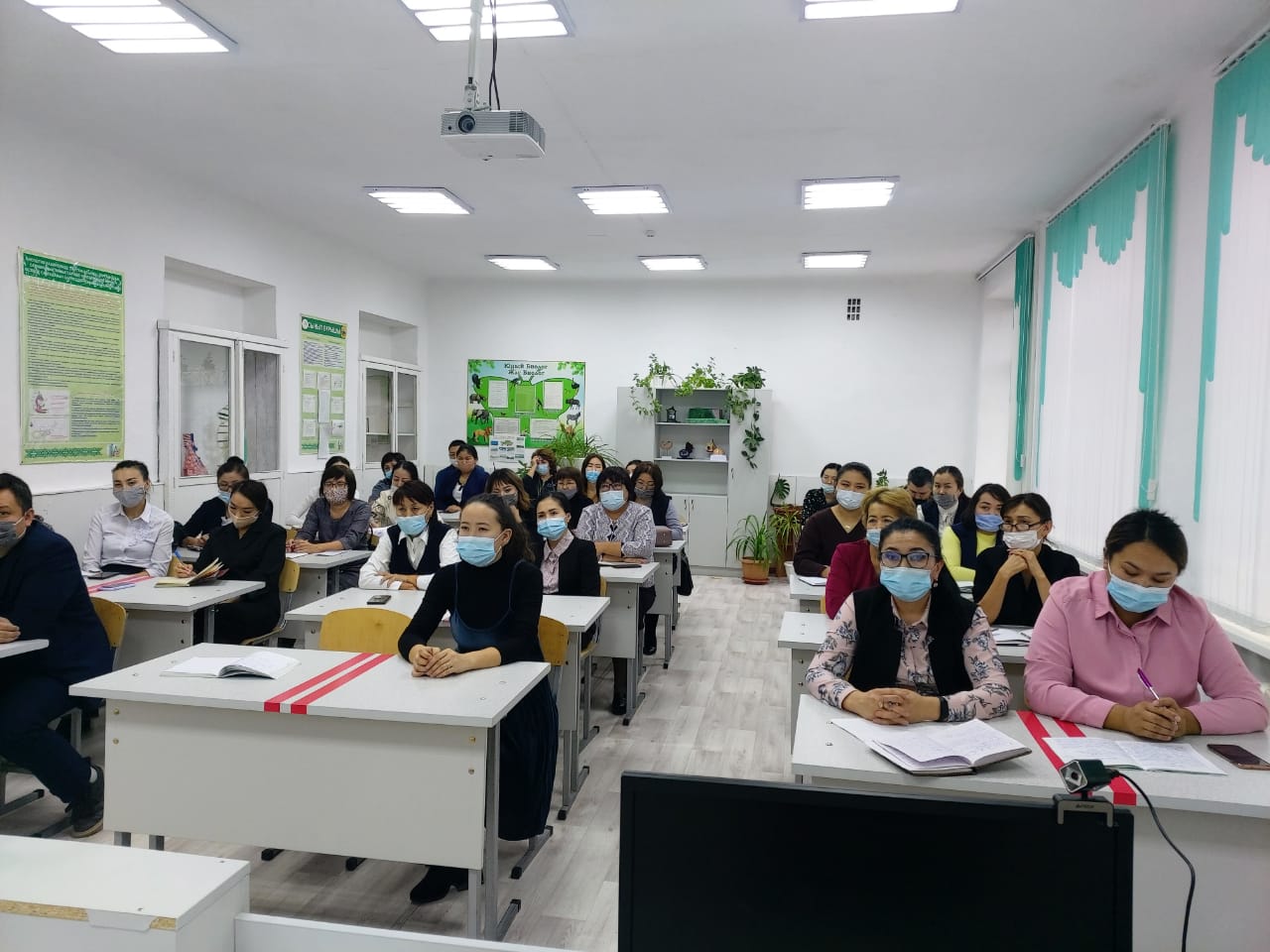 